Tuesday 23rd February 2021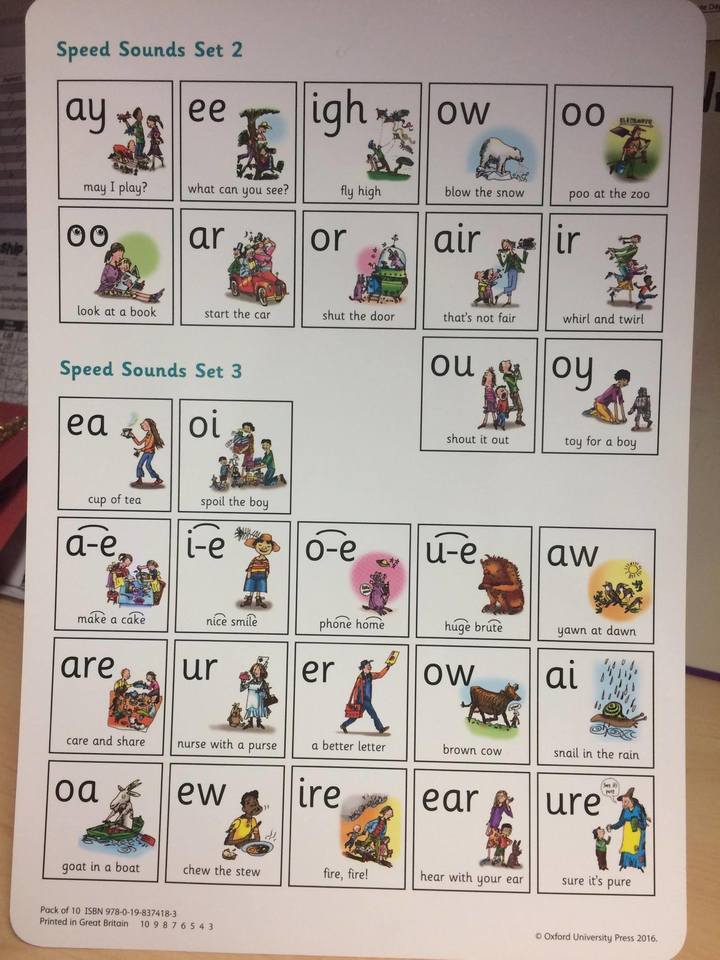 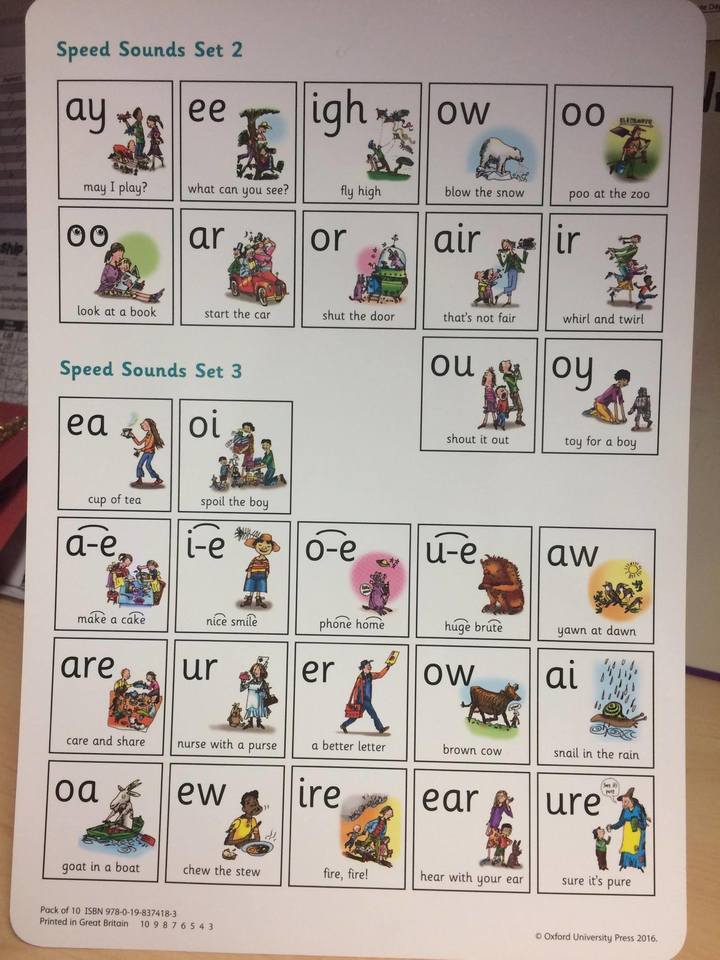 